Tenk over 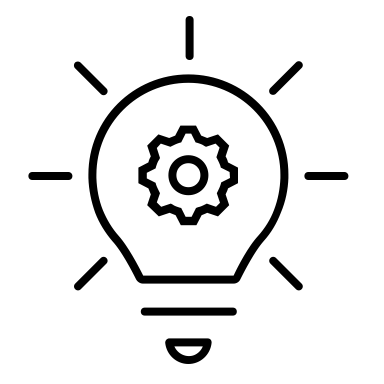 Strukturen på oppgåvaHugsar du kva som kjenneteiknar ei innleiing, og kva som er typisk for hovuddelen og avsluttinga i ein saktekst? Slå opp i norskboka di for å repetere kva det vil seie å ha ein god struktur i ei saktekstoppgåve. Å svare på det oppgåva spør etterI oppgåva står det at du skal vise til døme frå tekstvedlegget og frå livet ditt. Kva slags døme vil du bruke i teksten din? Korleis kan du bruke døma til å byggje opp avsnitta i hovuddelen? Korleis vil du reflektere over døma? «Å reflektere er å undersøke og tenkje gjennom ulike sider ved eigne eller andre sine handlingar, haldningar og idear. (...) Refleksjon inneber å prøve ut eigne tankar og haldningar for å utvikle betre innsikt og forståing.» Utdanningsdirektoratet 2020.Å bruke fagspråkKorleis kan du aktivt bruke kjeldene du har tilgjengeleg, når du skriv? Les i innhaldslista til norskboka di, og finn ut kva slags kapittel du kan bruke til støtte i skrivinga. Skriv opp fleire faglege omgrep som er relevante å bruke når det gjeld språk og identitet.Jobb med nynorskenVer sikker på at du har rett språkinnstilling på skriveprogrammet når du skriv nynorsk, slik at du får den språklege støtta du treng. Bruk den digitale ordboka aktivt når du skriv. Lag deg eigne ord-hugselister!Skriv opp orda du har fått tilbakemelding på at du skriv feil, og ta med deg hugselappen når du skal skrive tekstar.Gå gjennom teksten din ved å bruke søk-og-erstatt-funksjonen i Word, og ver sikker på at du ikkje gjer dei same skrivefeila igjen og igjen. Er det visse typar ord i ei bestemt ordklasse du har lett for å skrive feil? Korleis kan du gå fram for å lære deg bøyingsmønsteret eller skrivemåten til desse orda? Korleis kan du bruke redigeringsverktøya på ein meir aktiv måte når du skriv tekstar?Repeter tilbakemeldinga du fekk på førre nynorskinnlevering, slik at du kan vise læraren din at du gjer fagleg framgang.